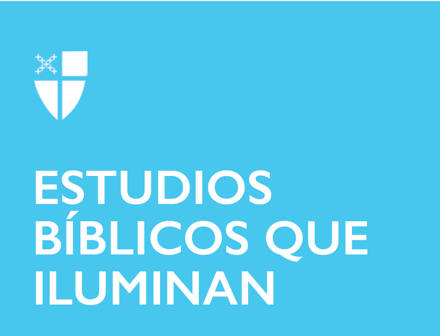 Adviento 2 (A)4 de diciembre de 2022LCR: Isaías 11: 1-10; Salmo 72: 1-7, 18-19; Romanos 15: 4-13; Mateo 3: 1-12Isaías 11: 1-10Es interesante que el texto ofrezca una visión expansiva reveladora de la justicia que incluye toda la creación. La profecía describe la convivencia pacífica del lobo y el cordero, el leopardo y el niño, el ternero y el león, los humanos y las serpientes. La vida contra la vida está pacificada. El lenguaje es rico con la promesa de la extensión de la justicia de Dios a la creación. Si uno pudiera leer las imágenes del árbol del profeta Isaías más allá de la lente habitual del linaje monárquico de David, la nueva rama que crece desde la raíz de Jesé adquiere un significado completamente nuevo; la rama de Jesé puede simbolizar la extensión de la armonía de Dios con la creación, sus hojas se extienden sobre la tierra, animándolo todo. Como “el agua llena el mar” así el conocimiento de Dios llenará todo, lo que nos permite reconocer la integridad de la creación y acercarnos a la adoración y la mayordomía.¿Es la justicia antropocéntrica?En una época de gran abandono de la creación y el sufrimiento de los ecosistemas, ¿cómo nos alienta nuestra fe a ser administradores efectivos de la creación?Salmo 72: 1-7, 18-19Los símbolos que David eligió para pintar el reinado del rey están repletos de temas de constancia, resistencia y florecimiento. Es un salmo real, que describe la vida bajo el reinado del rey como una paz y prosperidad duraderas. También es importante tener en cuenta que el uso del sol, la luna y la lluvia como imágenes que describen al rey son especialmente importantes para quienes trabajan. Una cosecha abundante depende de la salida y puesta del sol, la lluvia en los campos y la luna que brilla en la noche. Detrás del escenario real, el salmo ofrece una visión conmovedora de la dependencia de las naciones de la estabilidad de la gente. Si los agricultores son pobres, una nación no puede ser rica, sin importar lo alto que crezcan los edificios comerciales. Si los pescadores son débiles, la nación no puede ser fuerte, no importa lo abundante sea el suministro de acero en la ciudad. Y si los trabajadores están oprimidos, una nación nunca puede ser libre, sin importar cuánto duren las marchas del Día de la Independencia. La justicia de Dios debe florecer más allá del trono.¿Cómo puede tener sentido un salmo real para aquellos que viven al margen de la sociedad?¿Cómo corresponde el tiempo de Adviento a la justicia de Dios?Romanos 15: 4-13La universalidad de Jesucristo atrae a todo el mundo hacia él. Por lo tanto, el texto enfatiza la naturaleza inclusiva de nuestra esperanza en Cristo. Pablo insta a sus lectores a “vivir en armonía unos a otros” para que todos juntos con una sola voz alaben a Dios. En el contexto de la diversidad, enfatiza la necesidad de la humildad mutua, así como Cristo se ha convertido en un servidor por el bien de todo el pueblo. Él proclama las palabras del profeta Isaías que, en Cristo, “las naciones pondrán en él su esperanza”. Este es un cambio convincente de la exclusividad de la salvación, anteriormente reservada para una raza o grupo de gente en particular, ahora abierta a la humanidad. Es una maravillosa declaración del cumplimiento en Cristo de las profecías del Antiguo Testamento. A medida que la gente se reúne hacia él, las Escrituras testifican en nombre de Cristo.¿Cómo cumplió Jesucristo la profecía del Antiguo Testamento?En una época en la que se dibujan límites y fronteras, ¿cómo la naturaleza inclusiva de nuestra fe transforma nuestra idea de misión?Mateo 3: 1-12El bautismo en el desierto es algo curioso. En el desierto, donde habitan los vagabundos y marginados, un furioso Juan el Bautista rechaza a un grupo de sacerdotes que vienen al bautismo y les exhorta a “dar fruto digno de arrepentimiento”, una obvia negativa a ser convencido por la exhibición de justicia de los fariseos y saduceos a pesar de ser considerados los grupos más sagrados de la sociedad durante ese período. Conocía su intención de encontrar fallas en sus acciones. Al describir la perfección del juicio de Dios como un hacha colocada en las raíces de un árbol infructuoso, y como un tenedor aventador que separa el trigo de la paja, Juan no les da la oportunidad de ver el bautismo como un ritual vacío. Más que las manifestaciones externas de piedad, el bautismo requiere un corazón arrepentido. Más que una adhesión obligatoria a la ley y el orden del templo, el bautismo es un acto de ofrenda y entrega a Dios. Así, el rechazo de los fariseos y saduceos se puede entender a la luz del bautismo de Jesús. Por su voluntad de ser bautizado por Juan más adelante en el texto, se realiza un nuevo y santo sacerdocio.El texto también nos enseña que el ministerio de Juan el Bautista como el precursor de Jesucristo también puede ser nuestro. En Filipinas, una fiesta festiva filipina requiere caminos despejados. Dado que la procesión pasa por los vecindarios, las personas “preparan el camino” limpiando sus patios delanteros, generalmente una parte de la carretera principal. Luego cada familia y todo el barangay esperan ansiosamente que la procesión pase por sus casas. Se sirven delicias, los seres queridos se reúnen y el sonido de la pompa y la risa llenan el aire. Me pregunto si la temporada de Adviento puede ser una fiesta para la venida de Cristo, en la que la comunidad de fe se reúne con ansiosa anticipación de él.¿Cómo “damos frutos dignos de arrepentimiento?”Juan el Bautista es considerado el precursor de Jesucristo. ¿Cómo nos reta la estación de Adviento a que le “preparemos el camino”?